Publicado en  el 12/12/2014 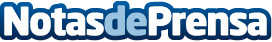 Cetelem, premio “Mejores prácticas de felicidad en el trabajo”, según la revista CapitalLa concesión del premio encuentra justificación en “el apoyo que brinda el banco a sus trabajadores para avanzar en su progresión laboral”, así como “por sus políticas de conciliación familiar y laboral”Datos de contacto:Cetelem EspañaNota de prensa publicada en: https://www.notasdeprensa.es/cetelem-premio-mejores-practicas-de-felicidad_1 Categorias: Finanzas Premios http://www.notasdeprensa.es